Сигарета причина пожара!Неосторожность при курении является одной из самых распространенных причин возникновения пожаров, виновниками которых являются сами люди, пренебрегая элементарными правилами пожарной безопасности.С начала года в республике произошло 4125 пожаров, при которых погибло 120 человек и травмированы 103 человека.Вероятность трагических последствий этой пагубной привычки увеличивается в разы, когда курящий человек находится в состоянии опьянения. Чрезвычайно опасно курение в постели.Центр профилактики пожаров Госкомитета республики по чрезвычайным ситуациям рекомендует:- не курить в помещениях;- не курите в постели или когда лежите — особенно, в сонливом состоянии, при приеме лекарств или после употребления спиртного;- ни в коем случае не бросать окурки с балконов и лоджий;- непотушенные окурки не следует бросать в урны с бумагами и другими горючими отходами – они могут загореться.Помните, непотушенная сигарета при определенных условиях – это такой же источник зажигания, как и открытый огонь.Уважаемые граждане!Разбушевавшаяся стихия пожара безжалостно уничтожает нажитое годами имущество, причиняет страдания людям, наносит ущерб жилому фонду. Жертвами огня могут становиться сами виновники пожаров при курении, их соседи, дети.Соблюдайте правила пожарной безопасности! Берегите себя и своих близких!Инструктор Центра профилактики пожаров Госкомитета РБ по ЧС  Ш. Байназаров.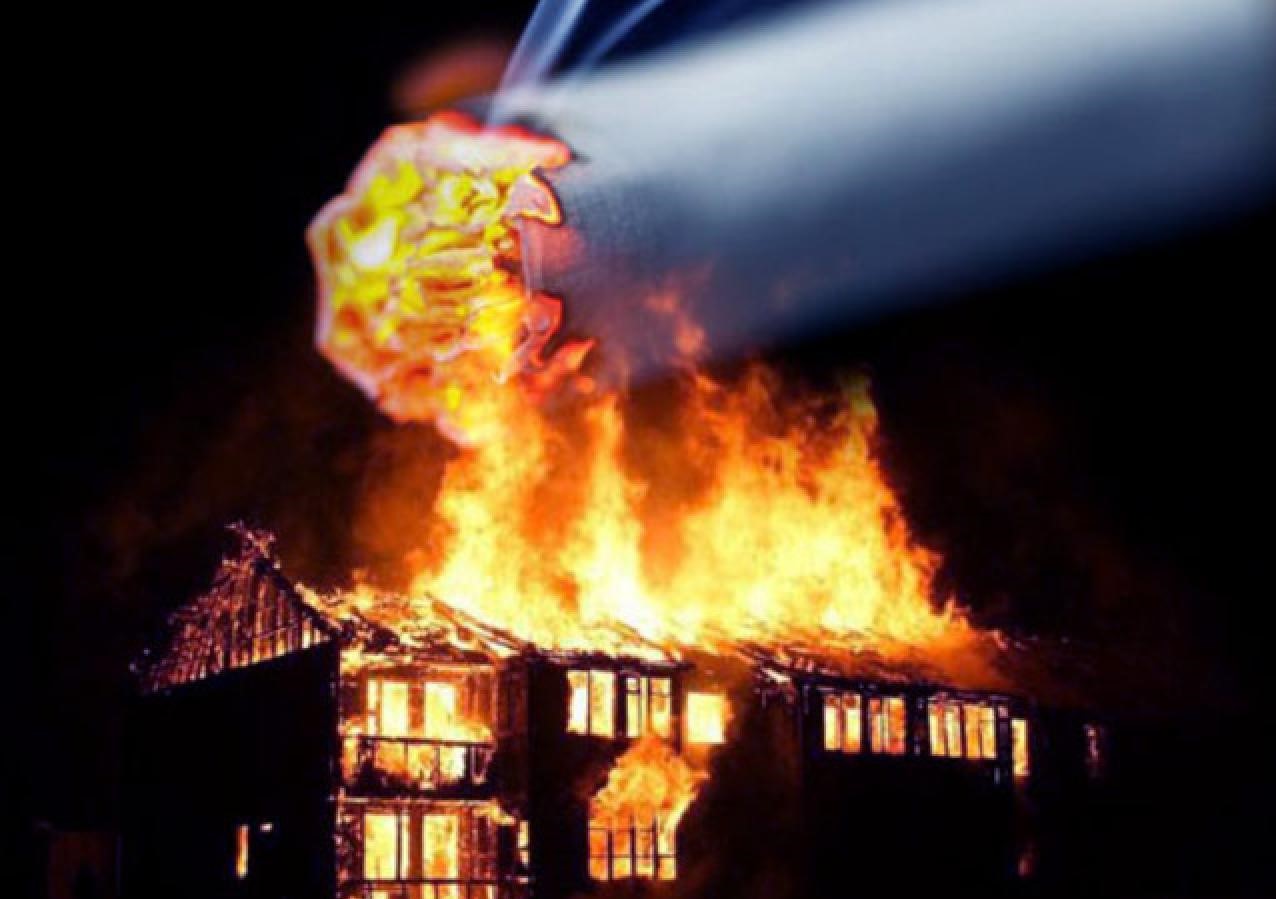 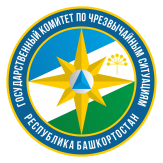 ГОСУДАРСТВЕННЫЙ КОМИТЕТ  РЕСПУБЛИКИ БАШКОРТОСТАНПО ЧРЕЗВЫЧАЙНЫМ СИТУАЦИЯМГОСУДАРСТВЕННОЕ КАЗЕННОЕ УЧРЕЖДЕНИЕ ПРОТИВОПОЖАРНАЯ СЛУЖБАРЕСПУБЛИКИ БАШКОРТОСТАН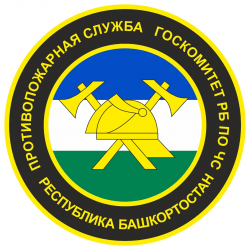 